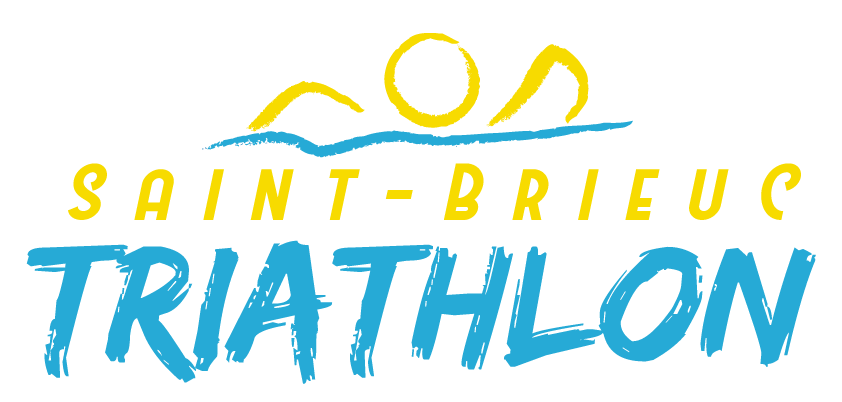 SAINT BRIEUC TRIATHLONSECTION JEUNESLorsque votre enfant adhère à notre club, lors de la prise de licence vous signez l’autorisation parentale.Les entrainements encadrés  sont donc couverts par l’assurance fédérale tout comme les compétitions.Le triathlon est un sport exigent (3 disciplines en une), l’assiduité paye en plus de la qualité des entraînements assurés par Romain Louedec  (qualifié pour les championnats du monde à Hawaï) !Votre référent sera en plus de Romain, Christophe Morvan membre du bureau et chargé de la commission technique, n’hésitez pas à le contacter : 06 31 18 68 36 Les entraînements ont lieu d’octobre à juin, puis vient la saison des compétitions  de mai à octobre ; les parents doivent accompagner leurs enfants sur les épreuves pour des raisons de responsabilités La présence des jeunes aux entraînements sera suivie et nous vous demanderons un téléphone pour vous joindre en cas de problème, merci de prévenir si votre enfant ne peut participer à un entraînement.……………………………………………………………………………………………………………………………………………………Monsieur ou Madame :                                                             téléphone :Atteste avoir pris connaissance des informations concernant la section Jeunes  et m’engage à suivre mon enfant dans cette structure associative .                                                                                             Le                                                   à                                                                                                  Signature 